 Про надання інформації                                              Шановний пане Олександре!                                                 Шановна пані Мальвіно!Управлінням освіти Дарницької районної в місті Києві державній адміністрації  розглянуто Ваш інформаційний запит від 02.09.2021 стосовно посадової інструкції прибиральника гімназії № 315 з поглибленим вивченням іноземних мов Дарницького району м. Києва, про що повідомляємо.Керуючись пунктом 3 статті 22  Закону України «Про доступ до публічної інформації» , далі – Закон, яким передбачено, що розпорядник інформації, який не володіє запитуваною інформацією, але якому за статусом або характером діяльності відомо або має бути відомо, хто володіє, надсилаємо інформаційний запит                                     М. Кислякової від 02.09.2021, як до розпорядника зазначеної інформації, для надання відповіді автору запиту у визначений законом термін.  Принагідно інформуємо, що відповідно до частини першої статті 26 Закону України «Про освіту» керівник закладу освіти здійснює безпосереднє управління закладом і несе відповідальність за освітню, фінансово-господарську та іншу діяльність закладу освіти.Крім того, слід зазначити, що відповідно до частини першої та третьої статті 23 Закону рішення, дії чи бездіяльність розпорядників інформації можуть бути оскаржені до керівника розпорядника, вищого органу або суду. Оскарження рішень, дій чи бездіяльності розпорядників інформації до суду здійснюються відповідно до Кодексу адміністративного судочинства України.Начальник                                                                                    Євгенія СПИСОВСЬКА                                                              Ганна Лазоренко 562 62 67УКРАЇНАДАРНИЦЬКА РАЙОННА В МІСТІ КИЄВІ ДЕРЖАВНА АДМІНІСТРАЦІЯУПРАВЛІННЯ ОСВІТИХарківське шосе, 168к, м. Київ, 02091, тел. (044) 562-64-54, е-mail: uo-drda@ukr.net, darn-osvita@kmda.gov.ua,  Код ЄДРПОУ 37448113 _____________№ ____________на №_________від____________                                                                                          Директорові                             гімназії № 315 з поглибленим вивченням іноземних мов                                                                                           Олександру БІРЮКУ                                                                                          Мальвіні КИСЛЯКОВІЙ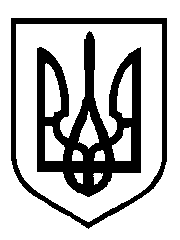 